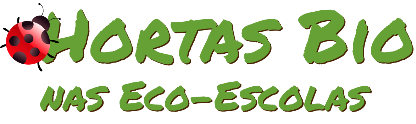 Horta Bio… em casaFicha de RegistoIdentificação da planta escolhidaIdentificação da planta escolhidaNome comum da espécie: Feijão manteigaNome científico: Phaseolus vulgarisQuando colocaste a semente na terra?Como eu sou muito curiosa, eu e a minha mãe, colocámos primeiro o feijão num copo com algodão humedecido em água. Depois colocámos o copo junto da janela da cozinha porque tem muita luz do sol e ar. Quando colocaste a semente na terra?Como eu sou muito curiosa, eu e a minha mãe, colocámos primeiro o feijão num copo com algodão humedecido em água. Depois colocámos o copo junto da janela da cozinha porque tem muita luz do sol e ar. Data: 20-05-2020Data: 20-05-2020Quantos dias passaram até ao aparecimento da plântula?Quantos dias passaram até ao aparecimento da plântula?Resposta:Ao fim de cinco dias, a planta já tinha duas folhas muito pequeninas.Resposta:Ao fim de cinco dias, a planta já tinha duas folhas muito pequeninas.Registo semanal do desenvolvimento da planta:Registo semanal do desenvolvimento da planta:Semana 1:As sementes já germinaram e como estão no algodão, vi muito bem que a planta já tem raiz, caule e duas folhas, mas ainda tem as partes do feijão que a estão a alimentar.Agora já vamos passá-las para a terra, que está num vaso, neste fim-de-semana.Semana 1:As sementes já germinaram e como estão no algodão, vi muito bem que a planta já tem raiz, caule e duas folhas, mas ainda tem as partes do feijão que a estão a alimentar.Agora já vamos passá-las para a terra, que está num vaso, neste fim-de-semana.Semana 2:O feijoeiro está muito mais crescido e já tem seis folhas enormes.Semana 2:O feijoeiro está muito mais crescido e já tem seis folhas enormes.Semana ….. :Semana ….. :Semana ….. :Semana ….. :Por fim…Descreve-nos como foi feita a sementeira:A sementeira no copo: primeiro coloquei algodão molhado com água, no fundo do copo e coloquei o feijão.Ao fim de cinco dias, eu e a minha mãe transplantamos para um vaso  com terra e reguei com água.Como foi realizada a manutenção da tua planta?Todos os dias vejo se cresceu e se precisa de água porque ainda vai nascer a flor e o fruto.Que materiais utilizaste?A sementeira no copo: copo, algodão e água.Transplantar: metade de um garrafão de plástico, terra e água.